PROBLEMA DE INTERCONEXIÓN 46. Resolver problemas que presenten de forma completa, cuya resolución favorezca la aplicación de conceptos, operaciones y relaciones lógicas a las necesidades habituales de desarrollo personal, convivencia y relación con el entorno (con solución, única, sin solución definida, con varias soluciones)Las MascotasRaquel, Luis, Adriana y Sergio tienen cada uno una mascota: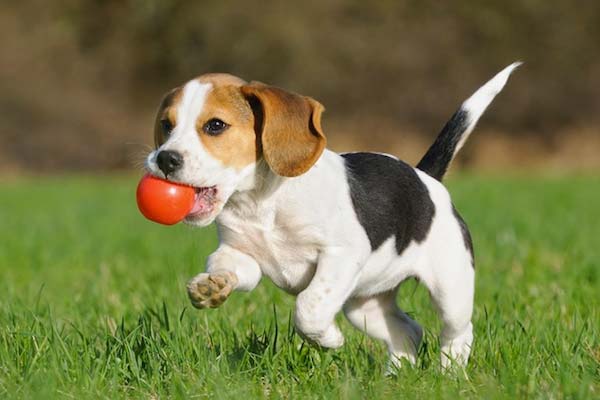 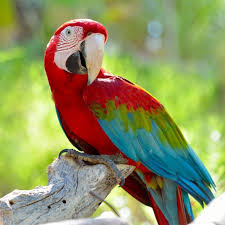 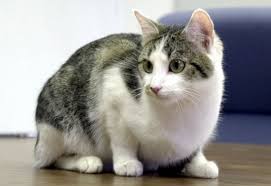 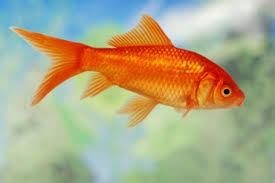 La mascota de Luis tiene pelos.La mascota de Sergio tiene cuatro patas.Adriana tiene un pájaro.A Raquel y a Luis no les gustan los gatos.¿ De quién es cada mascota?